ПРИЛОЖЕНИЕ 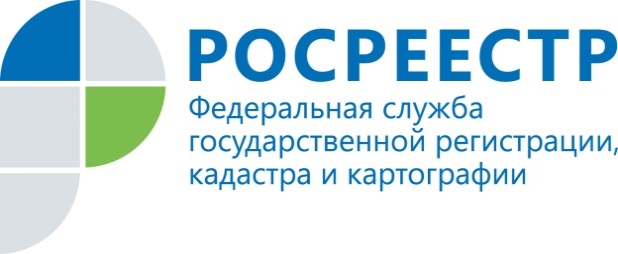 ПРЕСС-РЕЛИЗ12.10.2020 г.  Управлением Росреестра по Удмуртии в сентябре поставлено на кадучет десять многоквартирных домовВ сентябре 2020 года Управлением Росреестра по Удмуртской Республике поставлено на государственный кадастровый учет десять многоквартирных домов. На государственный кадастровый учет поставлено пять новостроек в Ижевске, четыре дома  - в Завьяловском районе и одна многоэтажка - в Сарапуле.Новые дома расположены по улицам Берша, д.33 (118 квартир, 6 нежилых помещений), Ворошилова, д.131 (96 квартир, 19 нежилых помещений) в Ижевске и по ул. Седельникова, д. 150 в Сарапуле (68 квартир , 8 нежилых помещений). Кроме того, поставлено на кадастровый учет 168 квартир и 5 нежилых помещений в новостройке по договорам долевого участия в Ижевске по ул. Дарьинской, 4.  В результате  в сентябре текущего года в Единый государственный реестр недвижимости (ЕГРН) внесены сведения о четырехстах пятидесяти квартирах и почти сорока нежилых помещениях. Напомним, ранее управлением были поставлены на кадучет шесть многоквартирных домов в городке Металлургов в Ижевске и жилой комплекс в д.Хохряки Завьяловского района.   Контакты для СМИПресс-служба Управления Росреестра по Удмуртской Республике8 (3412)78-63-56pressa@r18.rosreestr.ruhttps://rosreestr.gov.ruhttps://vk.com/rosreestr_18г.Ижевск, ул. М. Горького, 56.